§7209.  Final approval by the votersIf the Legislature approves the deorganization, the question concerning deorganization shall be presented to the voters of the municipality in the next general election to be held in November.  The election shall be called, advertised and conducted according to section 2528 or 2551.  [PL 1989, c. 216, §2 (NEW).]1.  Question posed to voters.  The municipal clerk shall prepare the ballots on which the following question shall appear:"Shall the (name of municipality) be deorganized?"[PL 1989, c. 216, §2 (NEW).]2.  Requirements for approval.  The voters shall indicate their opinion on this question by a cross or check mark placed against the word "Yes" or "No."  Before becoming effective, the deorganization must be approved by at least 2/3 of the voters voting in the general election and the total number of votes cast for and against deorganization at the election must equal or exceed 50% of the total number of votes cast in the municipality for Governor at the last gubernatorial election.[PL 1989, c. 216, §2 (NEW).]3.  Declaration of results.  The municipal officers shall declare the result of the vote.  The municipal clerk or the assessors of plantations shall file a certificate of the election result with the Secretary of State within 10 days of the election.[PL 1989, c. 216, §2 (NEW).]4.  Limitation.  If the voters of a municipality reject deorganization in a vote held pursuant to this section, the municipality may not submit a deorganization plan to the Legislature for a period of 3 years from the date of that vote.[PL 2003, c. 696, §16 (AMD).]SECTION HISTORYPL 1989, c. 216, §2 (NEW). PL 2003, c. 297, §6 (AMD). PL 2003, c. 696, §16 (AMD). The State of Maine claims a copyright in its codified statutes. If you intend to republish this material, we require that you include the following disclaimer in your publication:All copyrights and other rights to statutory text are reserved by the State of Maine. The text included in this publication reflects changes made through the First Regular and First Special Session of the 131st Maine Legislature and is current through November 1. 2023
                    . The text is subject to change without notice. It is a version that has not been officially certified by the Secretary of State. Refer to the Maine Revised Statutes Annotated and supplements for certified text.
                The Office of the Revisor of Statutes also requests that you send us one copy of any statutory publication you may produce. Our goal is not to restrict publishing activity, but to keep track of who is publishing what, to identify any needless duplication and to preserve the State's copyright rights.PLEASE NOTE: The Revisor's Office cannot perform research for or provide legal advice or interpretation of Maine law to the public. If you need legal assistance, please contact a qualified attorney.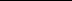 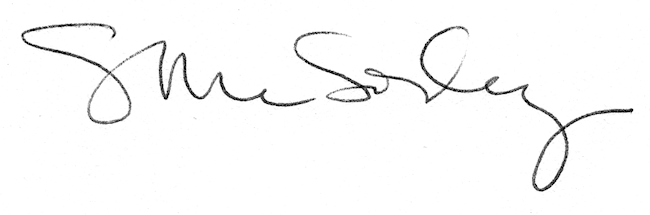 